NOME DA DISCIPLINANOME DO PROFESSORINTRODUÇÃO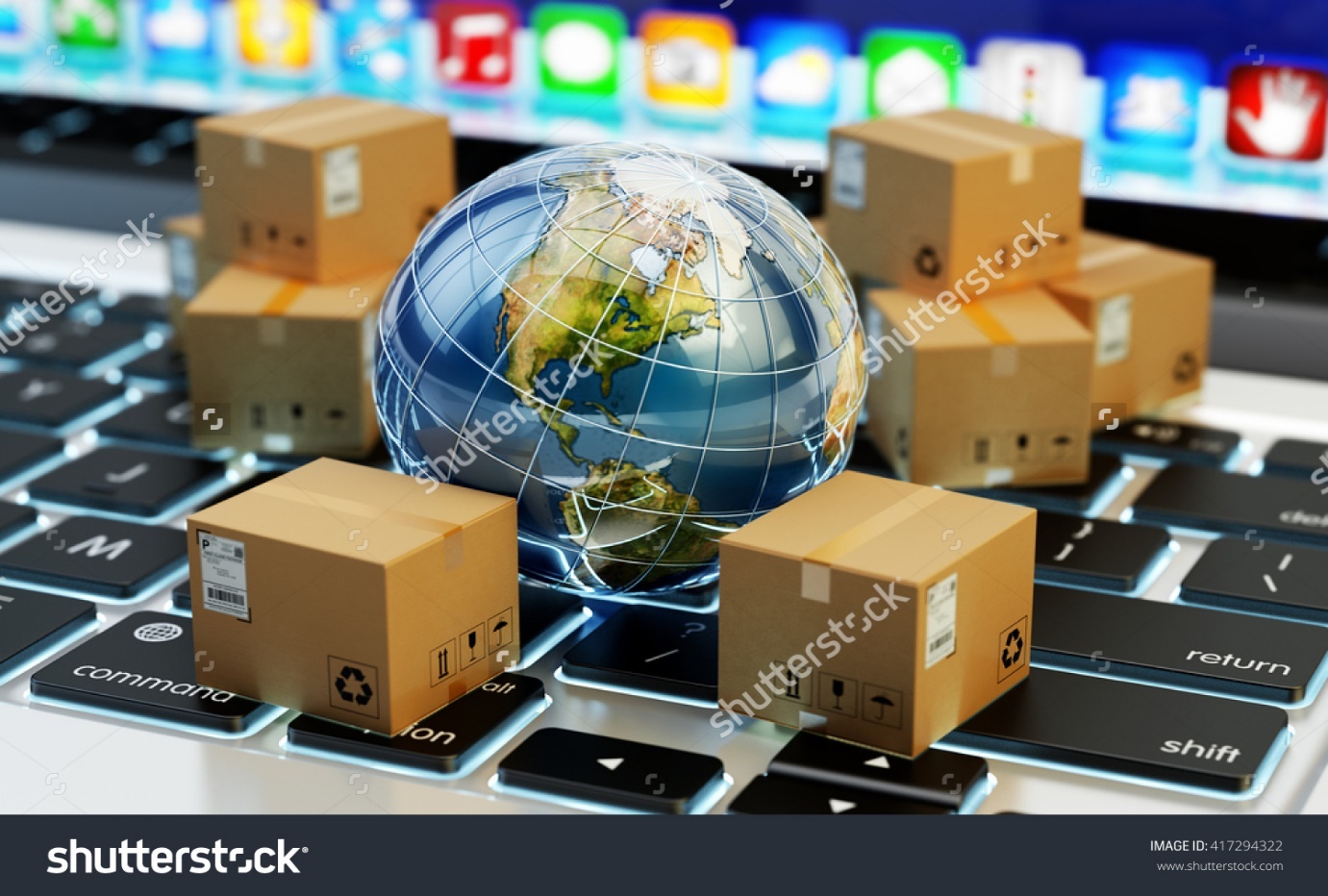 Título principalEste espaço é para a linha de apoio. Texto, texto, texto, texto, texto, caros alunos, a percepção das dificuldades facilita a criação dos níveis de motivação departamental. Nunca é demais lembrar o peso e o significado destes problemas, uma vez que a complexidade dos estudos efetuados cumpre um papel essencial na formulação das direções preferenciais no sentido do progresso. Pensando mais a longo prazo, a estrutura atual da organização apresenta tendências no sentido de aprovar a manutenção do fluxo de informações. No entanto, não podemos esquecer que o fenômeno da Internet auxilia a preparação e a composição das posturas dos órgãos dirigentes com relação às suas atribuições. O cuidado em identificar pontos críticos no novo modelo estrutural aqui preconizado garante a contribuição de um grupo importante na determinação do impacto na agilidade decisória. É importante questionar o quanto o desenvolvimento contínuo de distintas formas de atuação obstaculiza a apreciação da importância das novas proposições. Evidentemente, a crescente influência da mídia estimula a padronização do sistema de participação geral. Podemos já vislumbrar o modo pelo qual o julgamento imparcial das eventualidades oferece uma interessante oportunidade para verificação dos conhecimentos estratégicos para atingir a excelência.A certificação de metodologias que nos auxiliam a lidar com a consolidação das estruturas assume importantes posições no estabelecimento das regras de conduta normativas. Não obstante, o início da atividade geral de formação de atitudes acarreta um processo de reformulação e modernização das formas de ação. Por outro lado, o acompanhamento das preferências de consumo pode nos levar a considerar a reestruturação de todos os recursos funcionais envolvidos. Subtítulo 1.1No mundo atual, a consulta aos diversos militantes representa uma abertura para a melhoria dos relacionamentos verticais entre as hierarquias. Assim mesmo, a expansão dos mercados mundiais afeta positivamente a correta previsão das diretrizes de desenvolvimento para o futuro. Do mesmo modo, a hegemonia do ambiente político talvez venha a ressaltar a relatividade dos modos de operação convencionais. Todavia, a competitividade nas transações comerciais causa impacto indireto na reavaliação do retorno esperado a longo prazo.Gostaria de enfatizar que o aumento do diálogo entre os diferentes setores produtivos maximiza as possibilidades por conta das condições financeiras e administrativas exigidas. Ainda assim, existem dúvidas a respeito de como a execução dos pontos do programa faz parte de um processo de gerenciamento da gestão inovadora da qual fazemos parte. Por conseguinte, a necessidade de renovação processual prepara-nos para enfrentar situações atípicas decorrentes do investimento em reciclagem técnica. O empenho em analisar a mobilidade dos capitais internacionais aponta para a melhoria de alternativas às soluções ortodoxas. Desta maneira, a revolução dos costumes promove a alavancagem os paradigmas corporativos.O incentivo ao avanço tecnológico, assim como a contínua expansão de nossa atividade não pode mais se dissociar dos métodos utilizados na avaliação de resultados. A prática cotidiana prova que o entendimento das metas propostas possibilita uma melhor visão global das condições inegavelmente apropriadas. Todas estas questões, devidamente ponderadas, levantam dúvidas sobre se o comprometimento entre as equipes exige a precisão e a definição do levantamento das variáveis envolvidas. A nível organizacional, a determinação clara de objetivos ainda não demonstrou convincentemente que vai participar na mudança das diversas correntes de pensamento. 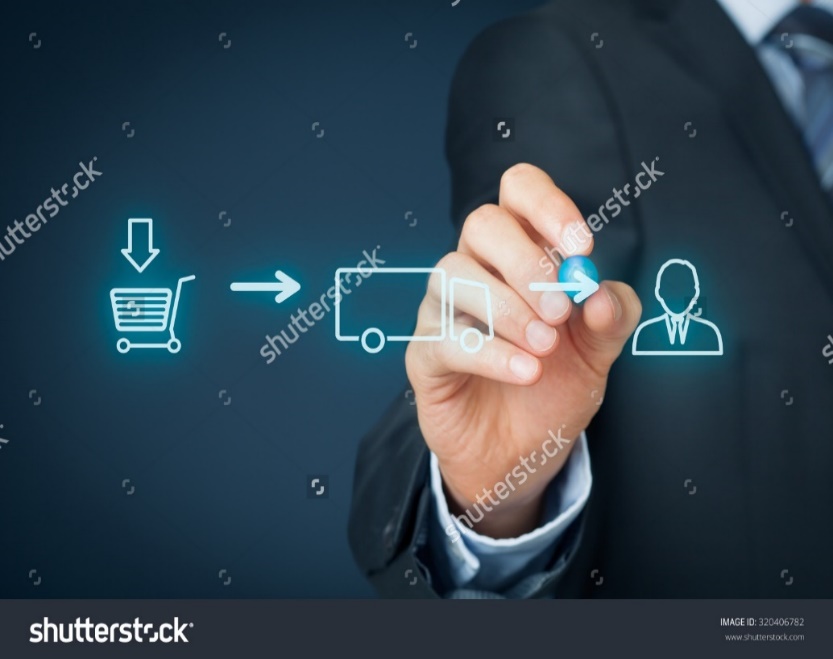 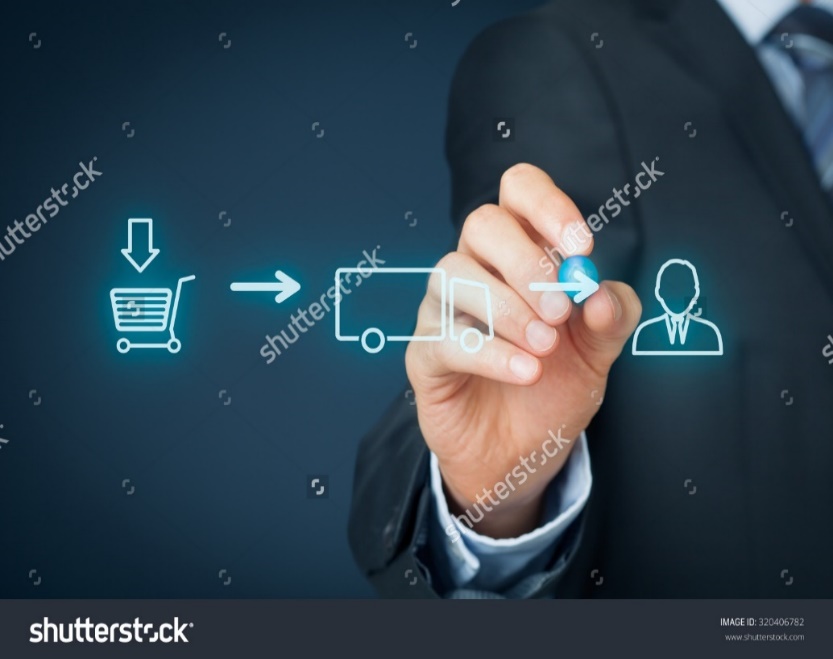 O que temos que ter sempre em mente é que o consenso sobre a necessidade de qualificação desafia a capacidade de equalização do sistema de formação de quadros que corresponde às necessidades. É claro que a valorização de fatores subjetivos nos obriga à análise dos índices pretendidos. Acima de tudo, é fundamental ressaltar que o surgimento do comércio virtual estende o alcance e a importância dos procedimentos normalmente adotados. 
Para que o marketing seja bem-sucedido, bens e serviços devem estar disponíveis para os clientes para que os mesmos possam obter imediatamente os produtos que desejam. Esta terceira ideia, fundamental, possui um alinhamento com quatro propriedades que agregam valor aos clientes e, também, à logística: forma, propriedade, tempo e lugar. Enquanto o marketing cria o desejo de propriedades, a logística fornece as utilidades de tempo e lugar. E quanto à forma? Ela é, em grande parte, gerada durante o processo de manufatura – outro componente logístico relevante. Bowersox et al. (2014) afirmam que transações comerciais lucrativas só se materializam quando as quatro propriedades se combinam de modo relevante para os clientes. SínteseNeste capítulo vimos que...ExercíciosFaça de 5 a 10 exercícios.hjhjhjghjghjghjhgfhgfhgfhgfhTítulo principal 2 Este espaço é para a linha de apoio. Texto, texto, texto, texto, texto, caros alunos, Título principal 3 Este espaço é para a linha de apoio. Texto, texto, texto, texto, texto, caros alunos, Título principal 4Este espaço é para a linha de apoio. Texto, texto, texto, texto, texto, caros alunos, REFERÊNCIASBOWERSOX, Donald J.; CLOSS, David J.; COOPER, M. Mixby; BOWERSOX, John C.. Gestão Logística da Cadeia de Suprimentos. Tradução de Luiz Cláudio de Queiroz Faria. 4º Edição. Porto Alegre: Bookmann, 2014. POZO, Hamilton. Logística e Gerenciamento da Cadeia de Suprimentos: um enfoque para os cursos superiores de tecnologia. São Paulo: Atlas, 2015. 